Celebrating the Richness of God’s GraceProclaiming the Kingdom: beginning in + Please stand if you are ableTo enhance our worship, please turn off all cell phones and electronic devices.Hearing devices are available at the sound booth.Prelude and Silent Prayer                    Christmastide                         Bell Choir                      Words of Welcome/Attendance Registration                               Announcements and GreetingLighting of the Advent Candle                                     The Chad Lewis Family                              +Praise and Worship                                       (please stand or sit as you wish)Children’s Moment* Children 3 years – 8th grade are invited to go to Sunday School at this timeHymn #230                                                         O Little Town of BethlehemBible Reading                                                                                    Luke 2:1-7                          Message                                                                                        To BethlehemSo Joseph also went up from the town of Nazareth in Galilee to Judea, to Bethlehem the town of David, because he belonged to the house and line of David. Luke 2:4+Hymn #224                                                  Good Christian Friends, RejoiceOffering                                    Come Emmanuel                                    Choir                                         +Offering Response #234 Chorus only                     O Come, All Ye FaithfulPrayer         +Hymn #220                                               Angels from the Realms of Glory+Benediction +Postlude   Thank you for worshiping with us this morning!This Week’s Calendar…Monday, December 22Pastor Dan out of office  4 – 6p Community Dinner at Zion Lutheran Church, Chisago City Tuesday, December 23Wednesday, December 24   Christmas Eve  4:30p   Christmas Eve Candlelight ServiceThursday, December 25          Merry Christmas!Office closed12:00 – 1:15p   Christmas Dinner servedFriday, December 26Office closedSaturday, December 27Next Sunday, December 28  9:00a   Worship/NO Sunday School for children and youth                 Message based on Galatians 3:26-4:710:15a   Fellowship10:30a   Intercessory Prayer – chapelLast week’s offering:  $1,581     Budgeted:  $3,676Attendance last Sunday:  115Carpet Project Giving (Phase Two):  $3,362     Goal:  $23,500Carpet Project: If you would like to make a contribution, please make your check out to First UMC, marking “carpet project” in the memo. Children at First‘Worship Bags’ are in the foyer for children to borrowA Nursery for babies and toddlers is available every SundayPrayer Requests: Cole Anderson; Chuck Zimmerman; Roxy Bahn; Hannah Irvin; Chuck LoulaHere’s What’s Happening…Fellowship: Join us for coffee and treats in the fellowship hall following the service.Thank you: so much for loaning us blankets, extension cords, urns, baskets, etc. for the Living Nativity. You will find your items on the pew across from the music office. Please take them home today.Our Mission Focus this month: Wycliffe Bible Translators. Duane Lunsford’s brother, Wayne, and his family serve Wycliffe. This mission "is dedicated to translating and delivering Biblical Scripture to people around the world in a language and form they understand best."Mission Envelopes: Mission Envelopes can be found in each pew rack. You are welcome to give to our monthly Mission Offering throughout the month using the designated envelope. Please make your check out to FUMC, marking “Missions” in the memo.New Year’s Eve Potluck Luncheon: A Potluck Luncheon will be held December 31 from 11:00 – 3:30 p.m. at First UMC. A sign up is located on the table by the fellowship hall door. Join us!Commitment Cards: Commitment Cards are available on the table in the foyer for anyone who has not had an opportunity to identify their commitment to the church for the year 2015. Please place your completed card in the offering plate or give to Linda Ploog or Patsy Berglund.Defibrillator Purchase: The church would like to purchase a Defibrillator. The cost is $1800.00. If you would like to donate to this, please write a check to the church and put “Defibrillator” in memo area. Year End Giving: If you wish to make an end-of-the year charitable donation to First UMC, it will need to be received NO LATER than Sunday, December 28 to be included in your 2014 contribution. Thank you for supporting the ministries of First UMC!Christmas Dinner: The annual Christmas Dinner will be held Christmas Day from 12:00 – 1:15 p.m. at First UMC. Please call 257-4306 to let us know you’ll be coming, or feel free just to stop in. Merry Christmas!Celebration of the Lakes event: “Puzzles, Pie and Potato Soup”at First United Methodist Church, Friday, January 30;   6-9 PMTo join in the fun:Enter a team of 4 in the jigsaw puzzle contest. $20 entry fee and fabulous prizes for the winners. Deadline to enter is Sunday January 11. Call the church office to sign up, 257-4306 OR Come to watch the contest, participate in other games AND Enjoy a bowl of homemade potato soup and pie.Admission fee: $2 per person at the door.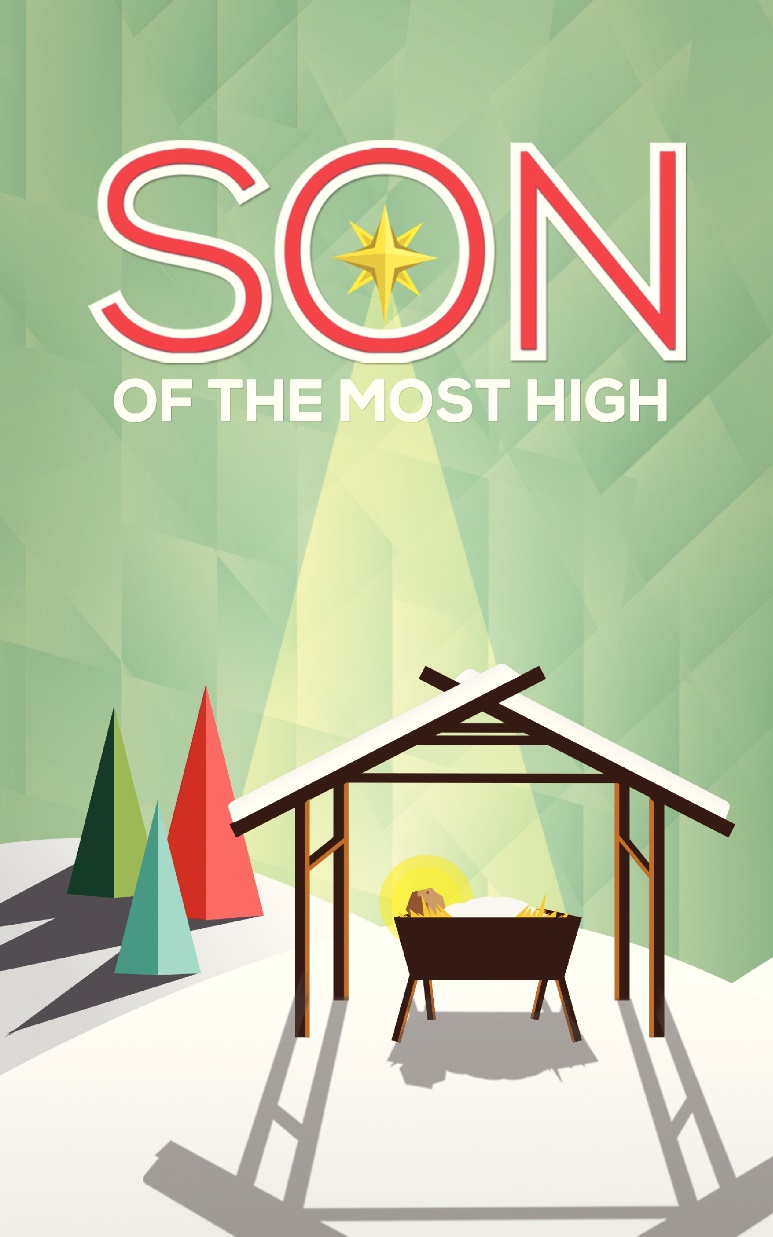 First United Methodist ChurchPhone: 651.257.4306Email:  firstmethodist@usfamily.netwww.lindstrommethodist.orgDecember 21, 2014  9:00 a.m.                                           